Prot. n.: 094-____/2016Data:   In virtù della Legge sulle autonomie locali (Gazzetta Ufficiale della RS nn. 94/07 – testo unico ufficiale, 76/08, 79/09, 51/10, 40/12 – Sigla: ZUJF e 14/15 – Sigla: ZUUJFO) e dell'articolo 30 dello Statuto del Comune di Isola (Bollettino Ufficiale del Comune di Isola nn. 15/99, 17/12 e 6/14), il Consiglio del Comune di Isola, riunitosi il ___ alla sua ____ seduta ordinaria, accoglie il seguente atto diD  E  L  I  B  E  R  A1La Commissione per le questioni dei mandati, le elezioni e le nomine pubblica il bando di concorso per il conferimento del:titolo Cittadino onorario del Comune di Isola,Riconoscimento sotto forma di stemma d'oro del Comune di Isola con apposito documento,Premio del Comune di Isola con apposito documento.Il bando di concorso si pubblica sulla pagina web del Comune di Isola. L'avviso sul bando si pubblica nel settimanale Mandrač e nel quotidiano Primorske novice.2La commissione di cui al punto 1 del presente atto di Delibera bandisce 1 (un) premio in denaro nella somma di 2.100,00 € al lordo. 3Il presente atto di Delibera ha efficacia immediata.                    I l  S i n d a c omag. Igor K O L E N CRecapitare a:                                                                                                   	Consiglio comunale,atti,archivio – 2x.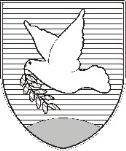 OBČINA IZOLA – COMUNE DI ISOLA                                   propostaOBČINSKI SVET – CONSIGLIO COMUNALE Sončno nabrežje 8 – Riva del Sole 86310 Izola – IsolaTel: 05 66 00 100, Fax: 05 66 00 110E-mail: posta.oizola@izola.siWeb: http://www.izola.si/